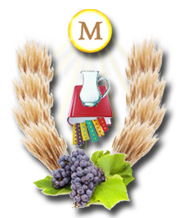 Statut Służby Liturgicznej Ołtarzaw parafii pw. bł. Jerzego Matulewicza w PasłękuI. UWAGI OGÓLNE1. Niniejszy statut definiuje najważniejsze zasady funkcjonowania Służby Liturgicznej. Pozostałe ustalenia są przekazywane wewnątrz wspólnoty.2. Posługa ministranta to zajęcie jedno z najpiękniejszych i najcenniejszych. Kapłan zastępuje miejsce Jezusa Chrystusa, więc też i ministrant nie jemu, ale Jezusowi Chrystusowi usługuje podczas mszy i nabożeństw. Każdy ministrant jako chrześcijanin ma obowiązek służyć w każdą niedzielę, natomiast przyjęcie posługi ministranta wymaga od niego większego umiłowania Eucharystii, co wiąże się ze służbą w tygodniu wedle przyjętych zasad we wspólnocie LSO.3. Ministranci i lektorzy służący przy ołtarzu, powinni być w stanie łaski uświęcającej, aby móc zawsze przyjąć Pana Jezusa do swego serca!4. W kościele, który jest miejscem świętym, w czasie Mszy świętej i poza nią obowiązuje postawa pełna czci i szacunku.5. Miejsce ministranta jest w prezbiterium, a nie w nawie.6. Być ministrantem to nie tylko służba przy ołtarzu, ale także świadectwo chrześcijańskiej postawy w domu, w szkole i na podwórku.II. FUNKCJONOWANIE WSPÓLNOTY7. Na czele wspólnoty stoi ks. Opiekun.8. Zbiórki ministranckie dla ministrantów i lektorów odbywają się według ustalonego harmonogramu:III. ZACHOWANIE MINISTRANTA W KOŚCIELE I ZAKRYSTII9. Ministranci i lektorzy przychodzą do służenia w odpowiednim czasie przed Mszą świętą lub nabożeństwem.Msza w dzień powszedni i niedziela zwykła – 15 minut wcześniej.Msza z asystą – 30 minut wcześniej.Msza z obecnością biskupa – 60 minut wcześniej.10. Trzy minuty przed wyjściem procesji ministranci i lektorzy odmawiają modlitwę przed służeniem. Prowadzi ją Ksiądz bądź najstarszy lektor lub ministrant. Po modlitwie następuje cisza (sacrum silencium).11. Ministranci przy ołtarzu mają złożone ręce, nie rozglądają się i nie rozmawiają, zachowują się spokojnie i poważnie.12. Miejscem, gdzie ministranci ubierają alby i komże i oczekują na liturgię jest zakrystia ministrancka.13. Po mszy świętej ministranci i lektorzy wraz z Celebransem odmawiają modlitwę po służeniu, a następnie pomagają w uporządkowaniu prezbiterium oraz zostawiają porządek w zakrystii.14. Każdemu ministrantowi zaleca się zapoznanie z czytaniami z danego dnia przed przybyciem do kościoła. W miarę możliwości każdy ministrant włącza się w śpiew liturgiczny. Podczas liturgii słowa pieśni, a także jej melodia mają ogromną wartość.IV. SŁUŻBA LITURGICZNA15. Ministranci są zobowiązani w miarę możliwości do służenia w tygodniu. Jeśli Mszę świętą poprzedza nabożeństwo, ministranci również w nim uczestniczą.16. Ministranci są ponadto zobowiązani do obowiązkowego służenia w asystach podczas parafialnych uroczystości, gdy mają wyznaczoną funkcję. Jeśli nie mogą z przyczyn uzasadnionych służyć, zgłaszają to znacznie wcześniej opiekunowi.17. Wszystkie funkcje na mszach świętych wykonują ministranci, a w razie ich nieobecności – lektorzy. W niedzielę lekcje czytają lektorzy, a w tygodniu również kandydaci na lektorów i odpowiednio przygotowani ministranci.18. W miesiącach wakacyjnych ministranci i lektorzy pozostający w domach przychodzą służyć jak najczęściej.V. PODZIAŁ, STROJE I ZADANIA MINISTRANTÓW19. Strój ministranta i lektora powinien być zawsze czysty i wyprasowany. Stroje zabieramy do domu przynosząc je na każdą mszę i nabożeństwo dbając jednocześnie o ich wygląd (świeżość). Lektorzy mogą zostawiać alby w zakrystii w szafie.20. Ministranci, aspiranci i lektorzy obowiązkowo uczestniczą w zbiórkach w wyznaczonych terminach.21. Ministranci przechodzą przez stopnie formacji ministranckiej, co wiąże się z funkcjami liturgicznymi oraz strojem.a) Kandydaci na ministranta:Przyjmowanie kandydatów na ministranta odbywa się poprzez zgłoszenie się do opiekuna ministrantów.Kandydat na ministranta zostaje aspirantem po upływie około trzech miesięcyUbiorem kandydata jest komża.Kandydat przygląda się posłudze starszych ministrantów  ucząc się jej.b) Aspiranci:Aspirant zostaje promowany na ministranta ołtarza po upływie roku.Ubiorem aspiranta jest komża i znacznik aspiranta.Aspirant może używać gongu i dzwonków (pełni funkcje choralisty) oraz trzyma patenę.c) Ministranci:ministrant ołtarza: ustawia księgę, zanosi kielich zdejmując welon, podaje ampułki z wodą i winem oraz lavabo, a podczas aspersji nosi kociołek z wodą. Przy biskupie nosi insygnia – mitrę i pastorał. Nosi strój składający się z komży, kołnierza, rewerendy.ministrant światła: pełni funkcje ministranta księgi, turyferariusza, nawikulariusza, krucyferariusza i lucyferariusza. Nosi strój składający się z  pełnej ministranckiej sutanelli z kołnierzem (tunika) i  komżę.ministrantem światła zostaje ministrant ołtarza po upływie trzech lub mniej lat od promocji ministranckiej, gdy zadecyduje o tym opiekun.d) Kandydaci na lektora (lektorzy nieustanowieni):Kandydatem na lektora może zostać ministrant światła w wieku 15 lat oraz uprzednio przygotowana do tego osoba w wieku (co najmniej) 15 lat.W wyjątkowych sytuacjach młodszy ministrant może zostać kandydatem na lektora.Kandydaci na lektorów uczęszczają na kurs lektorski.Ubiorem kandydata jest alba.e) Lektor:Ministrantem Słowa Bożego może zostać kandydat na lektora.Ubiorem lektora jest alba, cingulum i krzyż lektorski.Ministrant Słowa Bożego pełni funkcje lektora: czyta lekcje, a także, w procesji, uroczyście wnosi Ewangeliarz.Lektor, który dobrze zna liturgię i przeszedł odpowiedni kurs może zostać ustanowiony ceremoniarzem.f) Strój:Na każdą celebrację liturgiczną zarówno podczas niedziel i uroczystości, jak i w dzień powszedni obowiązują: czyste długie spodnie, buty (w miarę możliwości nie sportowe), bluza bez kaptura lub schludny T-Shirt. Oprócz tego na niedziele i uroczystości:  eleganckie i czyste buty, eleganckie spodnie, ładna koszula, może być marynarka. Ubrania powinny być w spokojnych (stonowanych) kolorach. Ubiór powinien być godny celebracji Mszy św.22. Opiekunem Liturgicznej Służby Ołtarza jest ks. Marcin Dopierała.